         КАРАР                         	                                            ПОСТАНОВЛЕНИЕ      29 август  2018 й.                                  № 28                      29  августа  2018 г.   Об отмене постановления главы сельского поселения Сейтяковский сельсовет муниципального района Балтачевский район Республики Башкортостан от 22.10.2009 года № 6На основании протеста прокурора Балтачевского района Республики Башкортостан от 22.08.2018 года № 42д - 2018 Администрация сельского поселения Сейтяковский сельсовет муниципального района Балтачевский район Республики Башкортостан ПОСТАНОВЛЯЕТ:1. Постановление главы сельского поселения Сейтяковский сельсовет муниципального района Балтачевский район Республики Башкортостан от 22.10.2009 года № 6 «Об утверждении Положения о военно-учетном столе администрации Сельского поселения Сейтяковский сельсовет муниципального района Балтачевский район Республики Башкортостан» отменить.2. Настоящее постановление обнародовать в здании Администрации сельского поселения и  разместить  в сети общего доступа «Интернет» на сайте сельского поселения Сейтяковский сельсовет.3. Настоящее постановление вступает в силу со дня его подписания.4. Контроль исполнения настоящего постановления оставляю за собойГлава сельского поселенияСейтяковский сельсовет:						              Э.С. Фаюршина БАШКОРТОСТАН  РЕСПУБЛИКАҺЫ БАЛТАС  РАЙОНЫ МУНИЦИПАЛЬ  РАЙОНЫНЫҢ  ҺӘЙТӘК  АУЫЛ СОВЕТЫ АУЫЛ  БИЛӘМӘҺЕ  ХАКИМӘТЕҮҙәк урамы, 27 й., Һәйтәк ауылы, Балтас районы, Башкортостан Республикаһы, 452984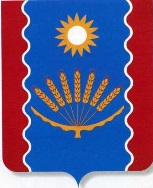 АДМИНИСТРАЦИЯ СЕЛЬСКОГО  ПОСЕЛЕНИЯСЕЙТЯКОВСКИЙ  СЕЛЬСОВЕТМУНИЦИПАЛЬНОГО   РАЙОНАБАЛТАЧЕВСКИЙ  РАЙОНРЕСПУБЛИКИ БАШКОРТОСТАНул. Центральная, д.27, с.Сейтяково, Балтачевский район, Республика Башкортостан, 452984